1. Нормативное регулированиеУказ Президента Российской Федерации от 01.06.12 № 761 «О национальной стратегии действий в интересах детей на 2012-2017 годы»Федеральный закон от 29.12.2010 г. № 436-ФЗ «О защите детей от информации, причиняющей вред их здоровью и развитию»Федеральный закон от 02.07.2013 г. № 187-ФЗ «О внесении изменений в отдельные законодательные акты Российской Федерации по вопросам защиты интеллектуальных прав в информационно- телекоммуникационных сетяхПисьмо Министерства образования и науки РФ от 03.10.2017 г. N 09-1995 «Методические рекомендации по проведению мероприятий по повышению правовой грамотности детей, родителей (законных представителей) и педагогических работников, участвующих в воспитании детей»Письмо Министерства образования и науки РФ от 14.05.2018 № 08-1184 «Методические рекомендации о размещении на информационных стендах, официальных интернет-сайтах и других информационных ресурсах общеобразовательных организаций и органов, осуществляющих управление в сфере образования, информации о безопасном поведении и использовании сети «Интернет»2. Педагогическим работникамПамятка для педагогических работников по обеспечению информационной безопасности обучающихсяМетодические рекомендации для педагогических работниковМетодические рекомендации для педагогов по оценке информационной безопасности информационной продукцииМетодические рекомендации по работе с родителями старших подростков
по вопросам информационной безопасности детейМетодические рекомендации «Информационная безопасность детей»Письмо Министерства образования и науки РФ от 03.10.2017 г. N 09-1995 «Методические рекомендации по проведению мероприятий по повышению правовой грамотности детей, родителей (законных представителей) и педагогических работников, участвующих в воспитании детей»Информация о мероприятиях, проектах и программах, направленных на повышение информационной грамотности педагогических работниковhttp://www.ligainternet.ru/news/ мероприятия Лиги безопасного интернета. Лига безопасного интернета — крупнейшая и наиболее авторитетная в России организация, созданная для противодействия распространению опасного контента во всемирной сети. Лига безопасного интернета была учреждена в 2011 году при поддержке Минкомсвязи РФ, МВД РФ, Комитета Госдумы РФ по вопросам семьи женщин и детей. Попечительский совет Лиги возглавляет помощник Президента Российской Федерации Игорь Щеголев.http://xn--b1afankxqj2c.xn--p1ai/partneram-o-proekte мероприятия проекта «Сетевичок». Проект представляет собой группу онлайн-мероприятий:Международный квест по цифровой грамотности «Сетевичок», ориентированный на детей и подростков.Национальная премия за заслуги компаний и организаций в сфере информационного контента для детей, подростков и молодежи «Премия Сетевичок»Всероссийское исследование детей и подростков «Образ жизни российских подростков в сети».Конференция по формированию детского информационного пространства «Сетевичок»Сетевая конференция по формированию детского информационного пространства «Сетевичок»: https://www.xn--d1abkefqip0a2f.xn--p1aiИнтернет-ресурсы для педагогических работников:http://www.fid.su/projects/deti-v-internete сайт Фонда Развития Интернет.http://content-filtering.ru/ сайт «Ваш личный интернет», советы, рекомендации для детей и родителей по безопасной работе в Интернет.http://www.ligainternet.ru/ Лиги безопасного Интернета.http://ppt4web.ru/informatika/bezopasnyjj-internet.html презентации о безопасном Интернете.http://www.microsoft.com/ru-ru/security/default.aspx сайт Центра безопасности Майкрософт.http://www.saferunet.org/children/ Центр безопасности Интернета в России.https://edu.tatar.ru/upload/images/files/909_029%20Orangepdf Безопасно и просто: родительский контроль. — БуклетУрок в 9–10 классах. Профилактика интернет-зависимости «Будущее начинается сегодня» http://festival.1september.ru/articles/612789/ Материал разработан для учащихся 9-11 классов, но может модифицироваться и для учащихся среднего звена школы.http://www.nachalka.com/node/950 Видео «Развлечение и безопасность в Интернете»http://i-deti.org/ портал «Безопасный инет для детей», ресурсы, рекомендации, комиксыhttp://сетевичок.рф/ сайт для детей — обучение и онлайн-консультирование по вопросам кибербезопасности сетевой безопасностиhttp://www.igra-internet.ru/ — онлайн интернет-игра «Изучи Интернет – управляй им»http://www.safe-internet.ru/ — сайт Ростелеком «Безопасноть детей в Интернете, библиотека с материалами, памятками, рекомендациями по возрастам3. ОбучающимсяПамятка для обучающихся по информационной безопасностиПамятки по безопасности в сети Интернет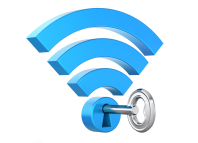 Правила безопасности в сети ИнтернетПамятка «Безопасный Интернет — детям»Памятка «Безопасность в Интернете»10 правил безопасности в ИнтернетеПамятка «Что нельзя публиковать в социальных сетях?»Памятка для детей и подростков » Правила безопасности школьников в интернете»Памятка «Наиболее распространенные схемы интернет-мошенничества»4. Родителям (законным представителям)Памятка для родителей по информационной безопасности детейПамятка для родителей Безопасности ребенка в ИнтернетеПамятка для родителей «Чтобы помочь своим детям вы должны знать…»5. Детские безопасные сайтыhttp://www.saferunet.ru — Центр Безопасного Интернета в России. Сайт посвящен проблеме безопасной, корректной и комфортной работы в Интернете. А конкретнее – он занимаемся Интернет-угрозами и эффективным противодействием им в отношении пользователей. Центр был создан в 2008 году под названием «Национальный узел Интернет-безопасности в России».www.apkpro.ru — электронный курс программы «Здоровье и безопасность детей в мире компьютерных технологий и Интернет». Программа представляет собой 72-х часовой курс, состоящий из 6 модулей. Каждый модуль программы дает подробное описание и рекомендации по обеспечению безопасной работы детей с компьютером и Интернетом, а также снабжен обширным списком дополнительной литературы и веб-ссылок. Кроме того, программа содержит объемное приложение, в которое включены диагностические тесты, описания упражнений, а также различные тексты, рекомендованные для использования в процессе ее освоения. Особенностью программы является еще и то, что каждый ее модуль может быть использован как отдельно, так и в комплексе с другими программами повышения квалификации.http://www.nedopusti.ru —  социальный проект по защите прав детей    «Не допусти» — социальный проект по защите детей от похищений, сексуальной эксплуатации и жестокого обращения реализуется с августа 2009 года. Организаторы проекта: Общественная палата РФ, РОЦИТ (Региональная Общественная Организация «Центр Интернет-технологий»), Межрегиональная правозащитная общественная организация «Сопротивление».http://www.newseducation.ru — «Большая перемена» сайт для школьников и их родителей.http://membrana.ru – «Люди. Идеи Технологии». Информационно-образовательный интернет-журнал о новых технологиях.http://www.e-parta.ru — Блог школьного «Всезнайки» — это ленты новостей по всем школьным предметам, виртуальные экскурсии, психологические и юридические советы по проблемам в школе и на улице, учебные видео-фильмы, обзоры лучших ресурсов Всемирной паутины.